Жовниренко Светлана АлексеевнаОД «Домашние животные»АннотацияДанная образовательная деятельность направлена на развитие у детей познавательного интереса к миру животных, воспитание любви к домашним животным, желания ухаживать за ними.Программное содержание:Образовательные задачи: Закрепить представления детей о знакoмых домашних животных: кошка, сoбака, лошадь, коза - их облике, отличительных особенностях, криках, чем питаются. Формировать представления детей о том, что они живут с человеком. Учить детей подражать голосам животных, привлекать детей к проговариванию потешек о животных, активизировать их двигательную активность. Способствовать освоению диалоговой речи, обогатить словарный запас детей. Развивающие задачи: Развивать понимание речи, мышление, память, внимание, наблюдательность. Воспитательные задачи: Воспитывать любовь к домашним животным, их значимости в жизни человека, любознательности.Демонстрационный материал:
Изображения домашних животных (коза, лошадь, собака, кошка). Макет «Деревенский двор»Методические приемы: игровая ситуация, беседа-диалог, пальчиковая игра, дидактическая игра «Прятки», малоподвижная игра, физкультминутка, подведение итогов.
Предварительная работа: 1.Рассматривание иллюстрации из серии детских книжечек с изображением домашних животных и их детенышей, рассматривание плаката с изображением дом. животных.
2. Чтение потешек о домашних животных.Ход ОДВ.-Ребята, сегодня к нам в гости должен прийти петушок, да что-то опаздывает. Давайте поиграем пока его нет.Пальчиковая игра «Ладушки-ладошки»Ладушки-ладошки,  (фонарики)Звонкие хлопошки.Ладушки играли, (хлопки)Деток забавляли.Ля-ля-ля-ля-ля-ля, да!Ладушки устали,      (ладошки сложить вместе под щечку)Ладушки поспали.Бай-бай. Спят ладушки.Проходил по двору петушок да как закричит: Петушок появляется на ширме и поет: «Ку-ка-ре-ку!» В.-Вот и проснулись наши ладушки.  (хлопки)А кто разбудил ладушки?Дети: -ПетушокП.-Здравствуйте, дети! Я не опоздал?В.- Петушок, ты вовремя пришел. Посмотрите, дети какой петушок красивый. Вам нравится?А что у петушка есть? (показываю), а какого он цвета?Дети: гребешок (гребень), бородка, хвост, крыльяВ.- Петя, петушок, а мы про тебя знаем стихотворение.Петя, Петя, петушок,Золотой гребешок.Маслена головушкаШелкова бородушка.Что ты рано встаешьДеткам спать не даешь! (читаем стихотворение вместе с детьми)П.-А я не один пришел, а с друзьямиВ.-А где же они?П.-Мои друзья решили поиграть в прятки с ребятами. Попробуйте их найти вот на этой картине.На картине «Двор» спрятались домашние животные: лошадь, коза, кошка, собака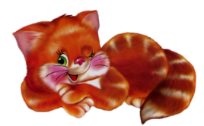 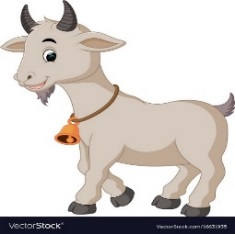 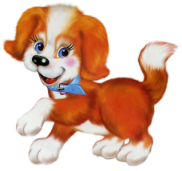 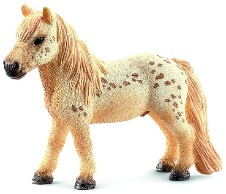 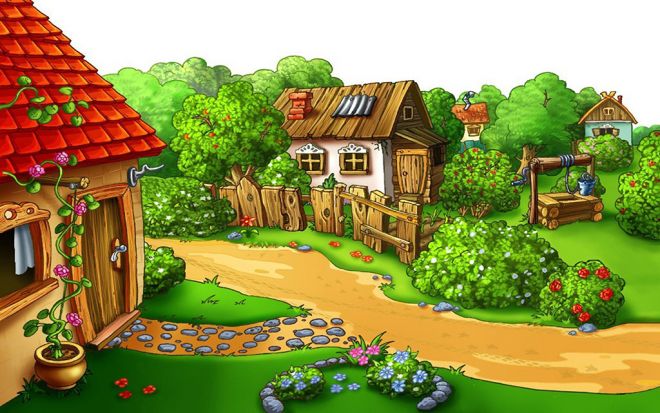 В.-Дети, поможем Петушку найти своих друзей?Где спряталась лошадка? А как цокает лошадка? А что любит кушать?Где козочка? А как козочка разговаривает? Чем ее можно угостить?Найдите кошку. А как кошка разговаривает? А кого кошка ловит? А что любит кушать? Какая шерстка у неё?А где же собачка?  А как лает собака? А что кушает собака?В.- Петушок, дети всех твоих друзей нашли?П.-Всех. Молодцы, ребята. А теперь поиграйте с нимиМалоподвижная игра «Как мяучит кошечка?»Как мяучит кошечка?А как лает Жученька?Как мычит коровушка?А как свинка хрюкает?Как лягушки квакают?Как утята крякают?Воробьи чирикают?По дорожке прыгают-прыг-прыг-прыг.П.-Ух. наигрался, устал. Вот бы зернышек поклеватьВ.-дети, надо петушка зёрнышками угостить. А что любит петушок?Дети: -Зёрнышки, крупу, крошкиВ.- Вот, петушок, тебе тарелочка с зёрнышкамиПосмотрите, дети, петушок зёрнышки клюёт, а друзей не угощает. Скажите, он правильно поступает?Дети: -НетП.-Чем же мне их угостить. Мои друзья не любят зёрнышки, да и клевать они не умеют.В.- Петушок, наши дети знают, что любят твои друзья и угостят ихЧем мы угостим кошечку?  А собачку? Что любит лошадка? А козочка? Дети отвечают и выбирают из предложенных «продуктов» для животных:-для кошки –мисочку с молоком. -для собаки-косточку, -для козы-капустные листья,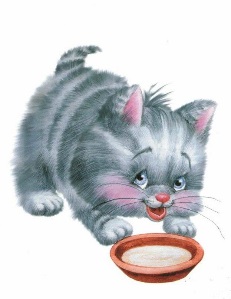 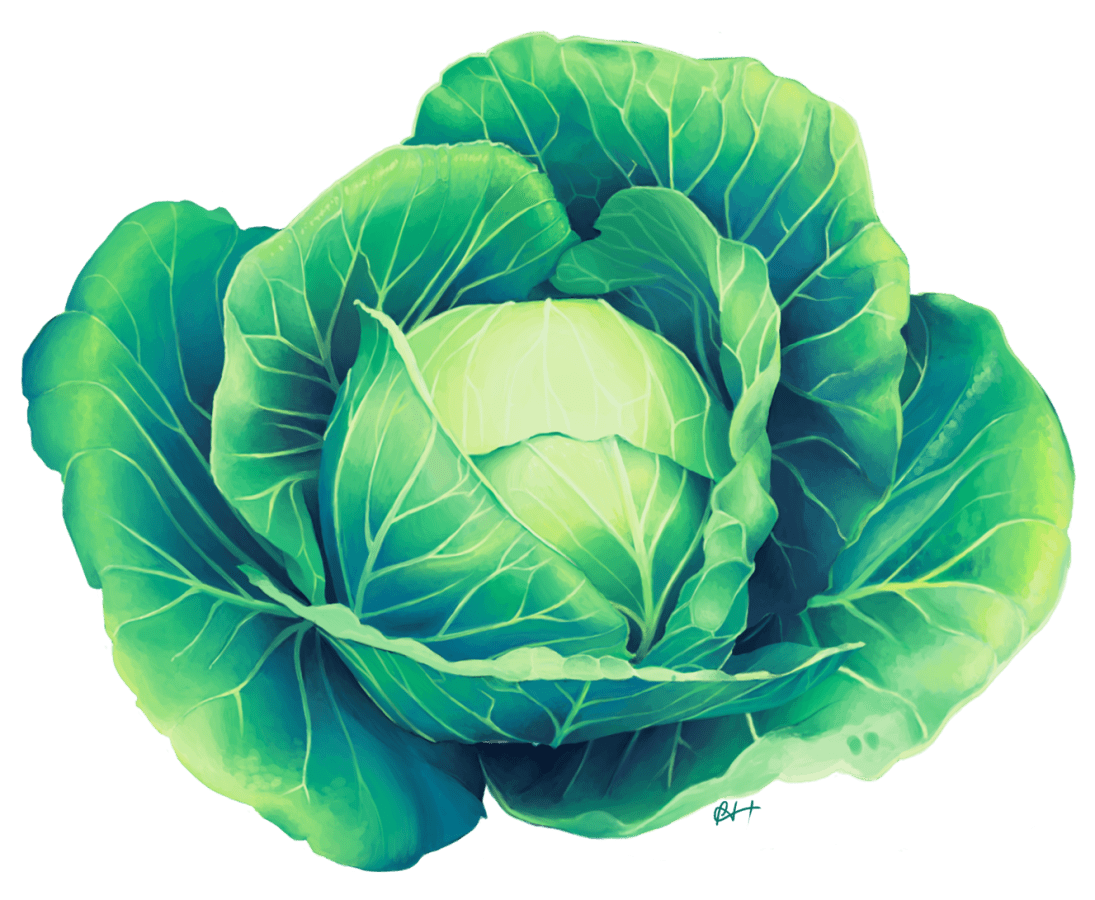 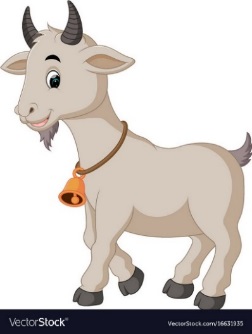 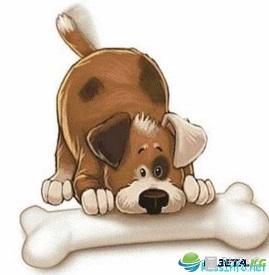 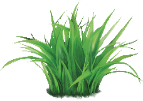 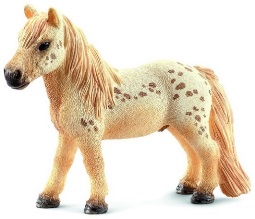 -для лошадки -пучок травы В. –Петушок, дети угостили тебя и твоих друзей, а теперь их надо домой проводить. Ты знаешь где они живут?П.- Конечно, знаю. У нашей бабушки во дворе, она за ними ухаживает, строит для них домики, кормит их, водичкой поит, на лужок выводит погулять. Сопровождаю слова показом картинок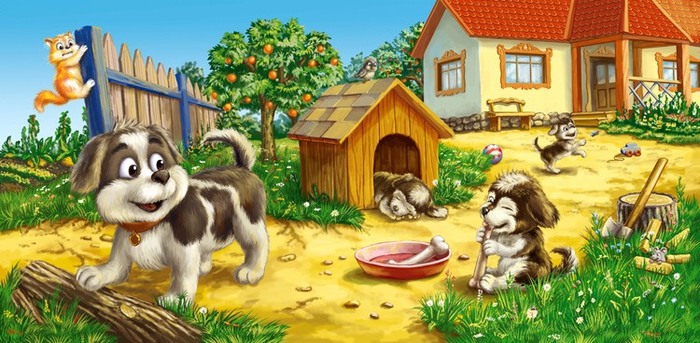 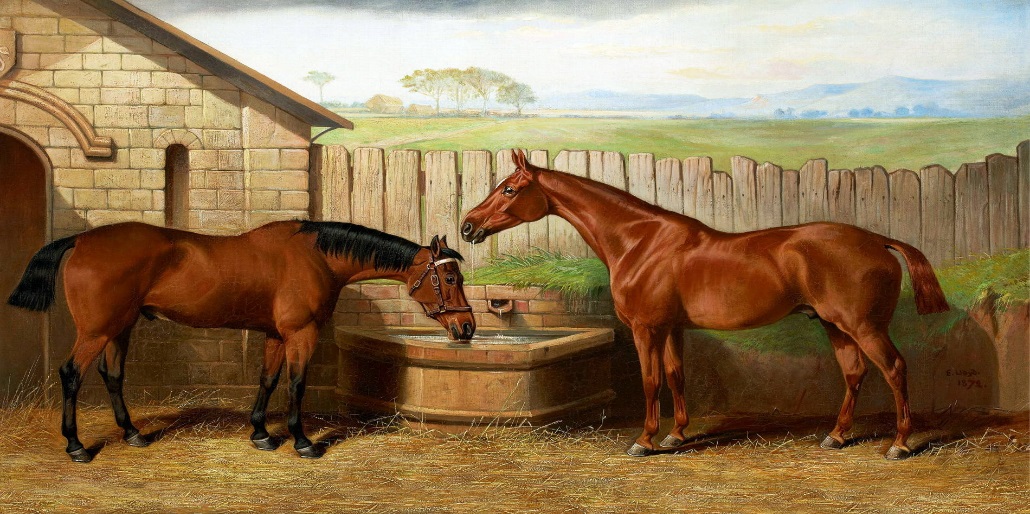 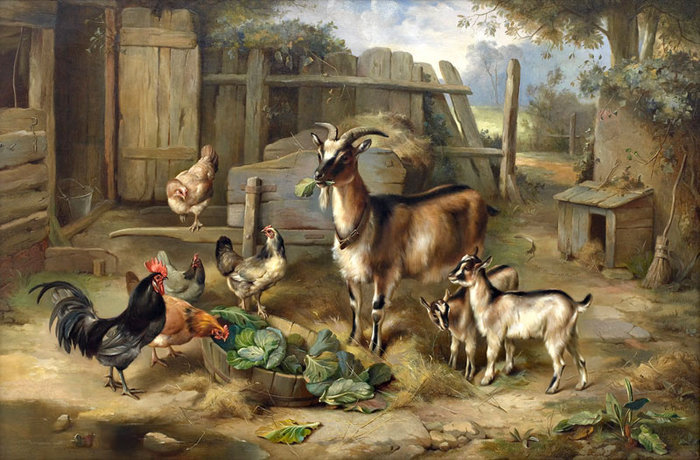 Вот поэтому их и называют –домашними.Появляется на ширме бабушка, плачетБ.-Здравствуйте, ребята, вы не видели моих любимцев-кошку Мурку, собачку Жучку, лошадку Зорьку и козочку Симку? В.-Здесь они, бабушка, с нашими ребятами игралиБ.-А как они играли?В.-Покажем бабушке как мы играли?Физ. минутка.
Как у наших у зверят
Лапки весело стучат:
Топ-топ-топ, топ-топ-топ,
А устали ножки,
Хлопают ладошки:
Хлоп-хлоп-хлоп, хлоп-хлоп-хлоп,
А потом в присядочку
Пляшут звери рядышком.
А как примутся скакать,
ну никак их не унятьБ.-А они вас не обижали?В.- Нет, мы дружно игралиБ.-А вы, ребята, их не обижали?Не дразните собак, не гоняйте кошек,
Не жалейте для птиц ни зерна, ни крошек.
И тогда петушок песенкой разбудит,
А царапать и кусать вас никто не будет. А теперь им пора домой. А для вас, ребятишки, я принесла подарок. Это книжечка о ваших новых друзьяхВ.-До свидания, бабушка, приходи к нам гости еще и друзей приводи.Дети, кто сегодня был у нас в гостях? Кто с нами играл?Дети-Петушок, кошка, собака, лошадь, коза и бабушка.